Portfolio aanvraag eerder verworven competenties (EVC)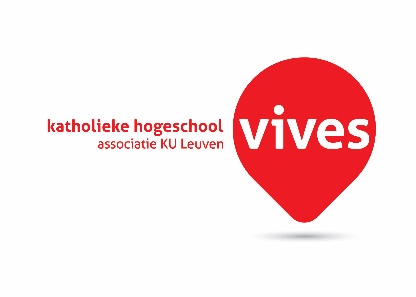 Dit portfolio dient volledig ingevuld bezorgd te worden aan de studie- en trajectbegeleider van jouw opleiding. Voeg ook een kopie van de bewijsstukken en een kopie van je diploma’s toe. Aanvragen in het eerste semester kunnen ingediend worden tot 30 september, aanvragen in het tweede semester tot 30 januari. Indien je hulp wenst bij het vervolledigen van het portfolio, kan je steeds terecht bij je studie- en trajectbegeleider. De contactgegevens vind je via de website https://www.vives.be/nl/studie-en-trajectbegeleiders Persoonlijke gegevensDATUM AANVRAAG:NAAM: 	VOORNAAM: GESLACHT: 	NATIONALITEIT: RIJKSREGISTERNUMMER (ENKEL CIJFERS): GEBOORTEDATUM: GEBOORTEPLAATS:  GEBOORTELAND: STRAAT:		NR.POSTCODE: 		GEMEENTE: LAND: TELEFOON: 			GSM: E-MAIL: WELKE OPLEIDING WENS JE TE VOLGEN: OP WELKE CAMPUS WIL JE DE OPLEIDING VOLGEN: LoopbaanStudieloopbaanAFGESTUDEERD IN HET SECUNDAIR ONDERWIJS:Jaar: Instelling: Studierichting: STUDIEVERLOOP IN HET HOGER ONDERWIJS:Jaar: Instelling: Opleiding: Diploma behaald: ---Jaar: Instelling: Opleiding: Diploma behaald: ---Jaar: Instelling: Opleiding: Diploma behaald: --- Jaar: Instelling: Opleiding: Diploma behaald: ---Jaar: Instelling: Opleiding: Diploma behaald: ---Jaar: Instelling: Opleiding: Diploma behaald: Relevante werkervaringBegin- en einddatum: Werkgever: Functie: Taakomschrijving: ---Begin- en einddatum: Werkgever: Functie: Taakomschrijving: ---Begin- en einddatum: Werkgever: Functie: Taakomschrijving: ---Begin- en einddatum: Werkgever: Functie: Taakomschrijving: ---Begin- en einddatum: Werkgever: Functie: Taakomschrijving: ---Andere relevante ervaring en/of opleidingOmschrijving: AanvraagformulierVoor welke competenties wens je een bekwaamheidsbewijs aan te vragen?Overzichtslijst bewijsmateriaalCompetentie (leerresultaat)Verwijzing naar overzichtslijst bewijsmateriaal1.2.3.4.5.6.7.8.9.10.11.12.13.14.15.